    桃園市進出口商業同業公會 函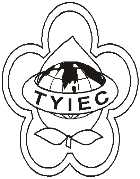          Taoyuan Importers & Exporters Chamber of Commerce桃園市桃園區春日路1235之2號3F           TEL:886-3-316-4346   886-3-325-3781   FAX:886-3-355-9651ie325@ms19.hinet.net     www.taoyuanproduct.org受 文 者：各相關會員發文日期：中華民國109年2月26日發文字號：桃貿豐字第20056號附    件：主   旨：有關醫療器材廣告展延沿用原許可字號乙案，敬請查照。說   明：     ㄧ、依據衛生福利部食品藥物管理署FDA器字第1091601407號函辦理。     二、為利業界製作廣告文宣，自109年2月7日起正式施行廣告         展延案沿用原廣告許可字號。理事長  簡 文 豐